Publicado en Madrid el 03/02/2020 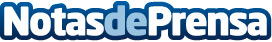 El valor del Big Data en las Trends Consumering según inAtlasEl Big Data o Inteligencia de Datos se aplica a todos los campos y sectores, gracias al WareHouse o almacén de datos es posible analizar y predecir las tendencias y hábitos de consumo. inAtlas ha desarrollado una solución integral para localizar a los consumidores y sus preferencias, basada en el análisis geolocalizado. Informa EKMBDatos de contacto:En Ke Medio Broadcasting912792470Nota de prensa publicada en: https://www.notasdeprensa.es/el-valor-del-big-data-en-las-trends Categorias: Franquicias Marketing Turismo Software Ciberseguridad Consumo http://www.notasdeprensa.es